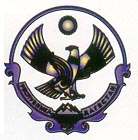 РЕСПУБЛИКА ДАГЕСТАНот «26» октября   2018 г.                                                                                             № 03	РЕШЕНИЕСессии районного СобранияОб установлении тарифов на топливно-энергетические услуги, связь и интернет на 2019 годСессия районного Собрания решает:Установить на территории МО «Тляратинский район» на 2019 год тарифы, на оказываемые услуги бюджетным учреждениям и организациям, в следующих размерах:Для приобретения угля  с переброской – 9000 (девять тысяча )  рублей  за 1 тонну.Для приобретения дров с переброской – 2000(две тысяча) руб. за 1 м3.Для оплаты услуг стационарной связи  367 (три сто шестьдесят семь руб. за 1 точку.Для оплаты услуг по интернету – 1200 (одна тысяча две сто ) руб. за 1 точку.Тариф за потребленную электроэнергию за 1-кв.час-4,06руб.Руководителю РайФУ (Абасов) при формировании бюджета учреждений  и организаций по указанным услугам, руководствоваться  установленным в пункте 1  настоящего решения.Контроль за исполнением настоящего решения возложить на  председателя районного Собрания  Абдулаева А.С.         Глава МО «Тляратинский район»                              Раджабов Р.Г.Председатель Собрания депутатов                              А.Абдулаев.СОБРАНИЕ ДЕПУТАТОВ МО   «ТЛЯРАТИНСКИЙ РАЙОН»368420, Тляратинский район                          тел. (8265) 3-42-34; 3-42-05.                             с. Тлярата